Распредели слова по группам.Снежки, малина, грохот, белый, белизна, работает, работа, шумит, шум, грохочет, малиновый, снежный, белеет, рабочий, шумный, моет, мойка, цветной.Вставь в предложение подходящие по смыслу глаголы.Рано утром дети _______________ в зоопарк. Из окна автобуса они ______________ за цветущими кустами роз. В зоопарке ребята _________________ смешных обезьян. После обеда малыши ______________домой. От существительного образуй глагол. Образец: работа (это что?) – работает (что делает?)Гром - ______________________________Шум - ___________________________________Прыжок - _______________________________ Бег - ________________________________________Тема: Безударные гласные.  Вспомни правило: «Чтобы проверить безударную гласную, надо изменить слово так, чтобы безударный стал ударным».  Например: ходить – ходит.Игра «Найди пару». Проставь в словах ударение, найди безударную опасную гласную, подбери проверочное слово. Соедини стрелочками слова  (проверяемое и проверочное).Пронаблюдай за словами, определи, где проверяемое слово, а где проверочное.  Вспомни правило, сделай вывод и вставь пропущенные буквы, проверь себя.Травы – тр(а,о)..ва, стены – ст(е,и)..на, земли – з(е,и)..мля, край – кр(а,о)..я, садик, сад – с(а,о)..ды, тропы – тр(а,о)..па, стол, столик – ст(а,о)..лы.Карточка по теме «Предложение».Повтори правило по теме «Предложение».  Наша речь состоит из предложений. Предложения состоят из слов. В каждом предложении о ком-то или о чём - то говорится.  Первое слово в предложении пишется с большой буквы. Слова в предложении связаны между собой по смыслу.Задание №1.Пронаблюдай за записями и найди, в какой строке записано предложение.Дети красиво.Корова траву.На улице выпал.В саду поспели вкусные яблоки.Мама купила дочке.Прочитай и сравни слова в левом и правом столбиках. (Сравнить – это значит понять. Чем отличаются или чем похожи слова)выросла, пруда, ива, возле, большая.      Возле пруда выросла большая ива.Задание №2. Составь из слов предложения и запиши. Проверь себя.лугу, на, пасутся, козы, куклу, Маше, мама, новую, купила.______________________________________________________________________________________________________________________________________Предлоги.Вспомни правило о предлогах.Предлог – это часть речи. Предлоги служат для связи слов в предложении.Предлоги употребляются в речи вместе с существительными. Перед глаголами предлогов не бывает.Предлоги построились паровозиком, найди знакомые предлоги и запиши их.Напопередвозлеизсквпроприподчерезоколо.Вставь пропущенные предлоги, смотри на рисунок, это тебе поможет.летит ….цветком, сидит …….листе, ползёт …..стеблю,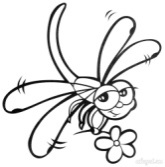 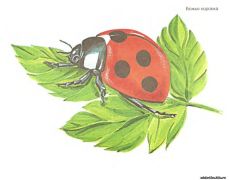 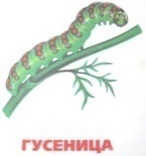  раскрыла крылья … цветами,  отдыхает ….листком,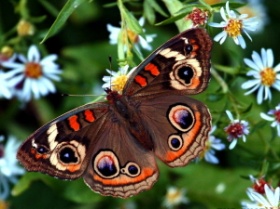 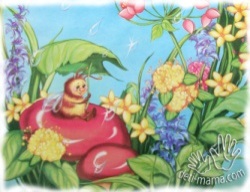  ползёт … улиткой,  ромашка …. цветка.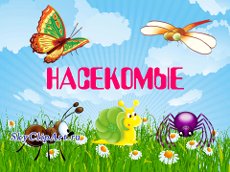 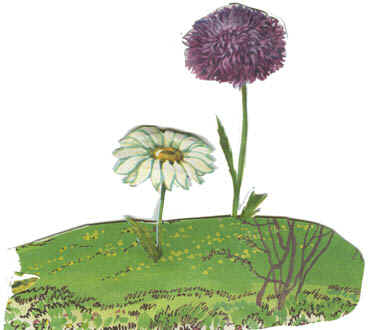 Пронаблюдай внимательно. Каких предлогов не бывает. Зачеркни их. Над, около, пра, за, са, из, чез, в, через, со, про, зо.Имя существительное.Прочитай правило. Имена существительные изменяются по числам: Единственное число обозначает один предмет, множественное число обозначает два или несколько предметов.Стол - столы, дом - дома, река - реки. При изменении числа имени существительного меняется его форма.Найди и соедини пары слов (единственное число и множественное число).Земля, дерево, книга, земли, руки, деревья, книги, рука.2.Расмотри картинки, найди предметы, о которых можно сказать, что их  много и найди предметы, когда можно сказать один предмет. Запиши названия этих предметов.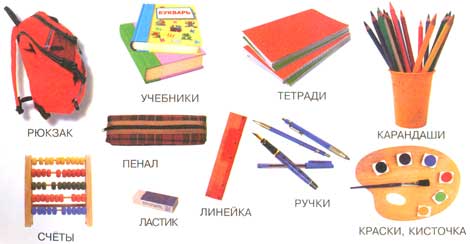 3.Подбери к единственному числу множественное число.Кот - ___________дуб - _________сумка - _________стул - ______________4.Подбери к множественному числу единственное число.Страны - __________, узелки - __________, пузыри - ________Собственные имена существительные.Прочитай правило: Имена, отчества, фамилии людей и клички животных – это собственные имена существительные. Имена собственные пишутся с большой буквы.Придумай собственные имена существительные к героям на картинках. Утёнок ___________, девочка____________,мальчик___________,сестрёнка _______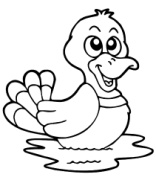 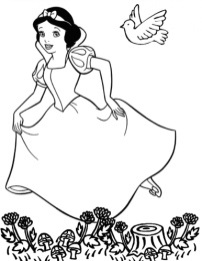 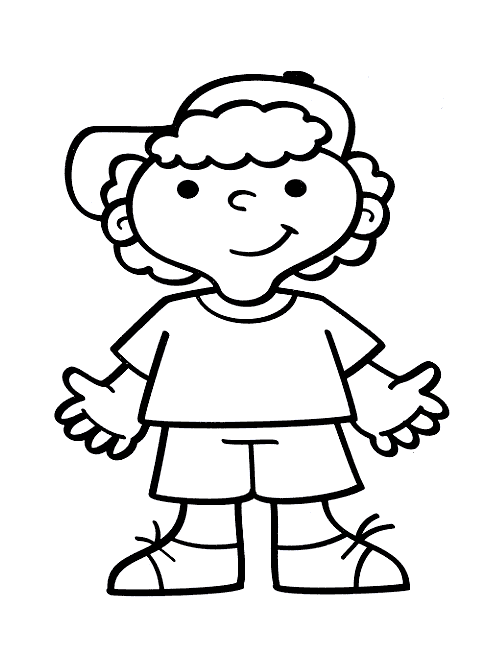 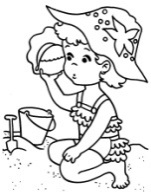 ,львица _____________,слонёнок _____________.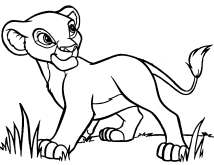 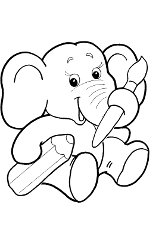 Прочитай вопросы, запиши ответы. Ответами будут собственные имена существительные.Как зовут твою маму? Мою маму зовут ____________ .Какое имя твоего папы? Имя папы __________ .Кто твой друг? Мой друг ___________ .Найди ошибки и исправь их.Во дворе гуляет Кот пушок. С тополей летит пушок. Пёс барбос лает во дворе. У маши живёт Пёс Барбос.Безударные гласные. Прочитай правило. Чтобы проверить безударную гласную надо изменить слово так, чтобы безударный стал ударным, например: б..жит – бег, бежит.Игра «Найди пару». Соедини стрелочками слова, проверяемое и проверочное. о или а2. е, иили яД__нёк - день св__сток- свист, сн__жок - снег, с__мья- семьи, гр__да - грядка,ч__сло - числа, п__нёк -пень, л__нейка – линия, св__тить - свет, пл__совая - пляска.3. Напиши проверочные слова:  Зв__зда -   ________________, зм__я - ____________, з__л__неть -_______________, п__тно- ____________, т__нистый - _______________, св__стеть - ___________________, сп__шит - ________________ь, сп__сать - _______________, кр__чать - ______________________, л__нять- __________________Парные согласные. Прочитай правило. Для того, чтобы проверить парный согласный на конце слова или в середине, надо подобрать проверочное слово так, чтобы после согласного стоял гласный, например: дуб – дубы, сказка – сказочка.Найди пару.Заполни таблицу.Подбери проверочное слово и вставь пропущенную парную согласную.Сне.. - __________________ (г,к)Гвоз..ь - __________________ (д,т)Сле.. - ____________________ (д,т)Ме..ки - _____________________ (ж,ш)Пры..ки - ________________________(ж,ш)Ло..ка - ____________________________(ж,ш)Ло..ка - ________________________(д,т)Ве..ка - __________________________(т,д)Тема: Глагол.Прочитай правило. Глагол это часть речи, которая обозначает действие предмета и отвечает на вопросы: что сделал? Что будет делать? Что делает? Что сделают?Пронаблюдай: рисовать (что делать), думает (что делает?), забежит (что сделает?) это глаголы.  Девочка рисует дерево. Говорится в предложении о девочке, которая (что делает?) рисует. Слово рисует это глагол, обозначает действие, которое выполняет девочка.Выполни задание. Подбери к рисунку слова глаголы. Посмотри какое действие выполняют насекомые на картинке._Что делает?____________ , _Что делает?__________________ ,__Что делают?________________.Посмотри, что делают дети, напиши.____________ , _____________,_________-Составь предложение с любым словом. _______________________________________________Проверь свою работу.Найди слова обозначающие живые существа. Подчеркни эти слова.Кошка, муха, дверь,  пенал, лошадь,  человек, книга, муравей, провода. Эти слова должны отвечать на вопрос – кто?Найди слова, отвечающие на вопрос – кто? Выпиши эти слова.Картофель, тетрадь, портфель, лисица, капуста, люди, линейка, карандаш, паук, медведь, помидоры._____________________________________________________________________________________________________________________________________________________________________Выпиши слова обозначающие овощи.________________________________________________________________________________________________________Выпиши слова обозначающие зверей.______________________________________________________________________________________________________________Напиши свою фамилию_________________________________________________________Математика.Контрольные работы. 1.1.Прочитай условие задачи:На полянке сидело 5 зайцев, к ним пришли ещё 4 зайца.Прочитай вопрос задачи:Сколько всего зайцев стало на поляне?2.Обведи красным карандашом условие задачи, а синим вопрос задачи.3.Выполни краткую запись:Было – Пришло – Стало - 4.Запиши решение задачи.  Подумай, если ёщё пришло 4 зайца, то стало больше или меньше зайцев. Выбери действие, знак и запиши решение. (сложение (+), вычитание (-).________________________________5.Запиши ответ задачиОтвет:________________________Прочитай и реши задачу.На ветке сидело 3 воробья, к ним прилетело ещё 6 воробьёв. Сколько всего стало воробьёв на ветке?6.Обведи красным карандашом условие задачи, а синим вопрос задачи.7.Выполни краткую запись.__________________________________________________________________________________________________________________________________________________________________________8.Ответ:______________________________________________________________________2.Контрольная работа. Решение  задач.Реши задачу. В вазе стояло 5 красных роз и 4 белые розы. Эти розы раздали 3 девочкам поровну. По сколько роз получила каждая девочка? Сначала ответь на вопрос: Сколько всего роз было в вазе? Затем сделай рисунок к задаче. И реши её.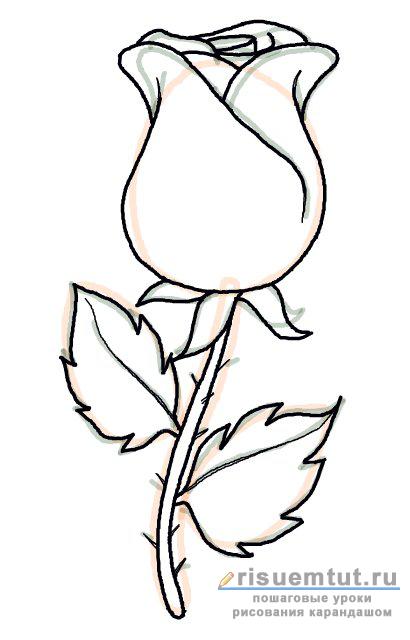 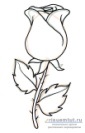 Пользуясь таблицей умножения, реши выражения.	42  +   2х2= 6  Смотри на образец. Не забывай порядок действий.Действия в числовых выражениях выполняют в следующем порядке: 1) Умножение и деление; 2) Сложение и вычитание.8 : 2 + 1 =         6 Х 2 – 2 =           18 : 2 +2 =              4 Х 3 + 4 =5 Х 2 =	2 Х 9 =	3 + 9 =10 : 2 =	14 : 2 =	27 – 26 =Контрольная №3.17+3=	25+3=	80+5=	50-4=18+2=	29-4=	90+7=	20-6=20+3=	36-6=	70+9=	10-4=5+7=	7+6=	9+4=	10+5=	12-2=9+4=	5+7=	5+6=	10+6=	15-5=10+4+5=	25+5+5=	44-4+7=	5+ (4+1)=17-7+4=	37+3+8=	39-1+2=	10- (4+6)=Реши задачу.На поляне 5 гусят, к ним пришло ещё 3 гусёнка. Сколько гусят стало на поляне?Реши задачу.В озере плавало 10 уток. К ним приплыло ещё 5 утят, а затем 7 уток вышли на берег. Сколько уток осталось в озере?Сравни числа.5   8	10   12	54    45	91   199   3	14   11	99   89	18   81Сравни выражения12+4    18-4	27+3    30-0Выявление причин затруднения при решении задач.4.Контрольная работа. Реши выражения.         5 х 7 =	5 х 3 + 4 =	7 х ( 3 + 5) =4х 6 =	6 : 2 + 17 =Реши задачу. Найди периметр  и площадь прямоугольника со сторонами 3 см и 5 см. Реши неравенство.4 х 9 * 45 : 5Реши задачу.В первой вазе стояло 7 роз, а во второй в 3 раза больше. Сколько всего роз было в двух вазах?Вырази.43 дм = …м …дм	9м3дм = …дм	4см 5мм= …ммКонтрольная работа 5.Реши выражения.23 х 4= ( 20+ 3) х 4= 20х4 + 3х4 =14х6= ( 10+4)х6= Реши задачу.В одной коробке было 5 карандашей, а в другой на 7 больше. Сколько карандашей было во второй коробке. Сколько карандашей было в двух коробках?Начерти первый отрезок длиной 5 сантиметров. А второй отрезок на 3 сантиметра больше, чем первый. Теперь начерти третий отрезок, его длина в 2 раза больше  первого. (Длина первого отрезка 5 сантиметров.)Контрольная работа №6.Реши выражения.(60 +9):3= 60:3+9:3= 40:2=80:4= Реши задачу.Девочка сорвала 25 роз. 5 роз она подарила подруге. Остальные розы поставила в 4 вазы поровну. Сколько роз в каждой вазе. Первым действием узнай, сколько роз осталось у девочки после того, как она 5 роз подарила. Запиши действие. Нарисуй столько роз, сколько осталось у девочки. Теперь расставляй эти розы в 4 вазы поровну. Запиши действие.Контрольная работа № 7.Сравни выражения.7 х 5 * 6 х 9        35 : 7 * 48 : 8Реши выражения.35 х 1=	100 – 2 х 5=       23+35=           87 – 80 =72 : 72= 98 -7= Начерти прямоугольник со сторонами 4 см и 3 см. найди его периметр. Р = а х бВырази.56 дм = …м…дм	88 мм = …см …мм	8м 9дм = ….дмКонтрольная работа № 6. Реши задачу.За 5 дней израсходовали 7 кг картошки и за 5 дней израсходовали 3 кг моркови. Сколько всего израсходовали овощей.Сколько десятков, сотен, единиц в числах 259, 397, 625. Подчеркни разными цветами.Реши выражения.340 + 100=	700 – 500 530 – 200=	625 +120 =Сравни числа.259* 295                 871*798                151 * 157Вырази. 79 мм = ..см ..мм	4м5дм=  …дм	7см5мм = ….ммКонтрольная работа №7Реши выражения.800:2	64 :2= 60:2+4:2=800:20	864:2= 800:2+ 60:2+4:2=Реши задачу.Испекла мама 20 пирожков с картошкой и 15 пирожков с мясом.  Эти пирожки разложили поровну на 5 столов. Сколько пирожков на каждом столе.Сравни.900+5 * 560 + 200       870 – 70 * 450 + 200Вырази.56дм= ..м …дм.	78 см= …дм…см	56мм= …см   ммКонтрольная №8.Реши задачу.В 9 бидонов налили по 20 литров молока.В 7 бидонов налили по 3 литра молока. Сколько всего литров молока в бидонах? Реши уравнение.72:х=8Реши выражения.179+100=	398 – 98=	88 : 4=35 х 2=	27+49=	350 : 7= Вырази.27 см= …дм … см.34 дм=…м …дмРеши выражения.350 + 50 =	598 – 8 =	1000 – 500 =270 + 30 =                                   647-47 =	300 + 250 =+351	-457	+695  134	257                                               104Реши задачу.На одной полке 10 книг, а на другой в 2 больше. Сколько всего книг на двух полках.Выполни краткую запись.1 полка - ___________________2 полка - ? ______________Всего - ?существительноеприлагательноеглаголЛёгкое задание №Трудное задание №Справился сам с заданием №Обратился за помощью к заданиям №Хочу ещё выполнить задание №волнаосеннийдалёкийбоксёр бойцытанцеватьхлопушкавареньеголоваволныбойдальхлопатьбоксваряттанецосеньголовы, головкаЛёгкое задание №Трудное задание №Справился сам с заданием №Обратился за помощью к заданиям №Хочу ещё выполнить задание №Могу выполнитьЗадание №Лёгкое задание №Трудное задание №Справился сам с заданием №Обратился за помощью к заданиям №Хочу ещё выполнить задание №Могу выполнитьЗадание №Лёгкое задание №Трудное задание №Справился сам с заданием №Обратился за помощью к заданиям №Хочу ещё выполнить задание №Много    одинМогу выполнитьЗадание №Лёгкое задание №Трудное задание №Справился сам с заданием №Обратился за помощью к заданиям №Хочу ещё выполнить задание №Могу выполнитьЗадание №Лёгкое задание №Трудное задание №Справился сам с заданием №Обратился за помощью к заданиям №Хочу ещё выполнить задание №волнаосеннийдалёкийбоксёр бойцытанцеватьхлопушкавареньеголоваволныбойдальхлопатьбоксваряттанецосеньголовы, головкаЛёгкое задание №Трудное задание №Справился сам с заданием №Помогла мама с заданием №Хочу ещё выполнить задание №дубглазножкистолбикстолбкружкадубыморжморжистолбыдубовыйкружечкаглазикножечкиглазадубокПроверяемое словоПроверочное словошишкаШишек (много)рубашкарубашечкагрибнойтрубкаюбочкасерёжкиматрёшечкаЛёгкое задание №Трудное задание №Справился сам с заданием №Помогла мама с заданием №Хочу ещё выполнить задание №Лёгкое задание №Трудное задание №Справился сам с заданием №Помогла мама с заданием №Хочу ещё выполнить задание №№Самост-но справился с заданиями №Трудности при выполнении заданий №Легкие задания №Нужна помощь при выполнении заданий №Могу сам и хочу выполнить ещё задания №Моё настроение после работы№Самост-но справился с заданиями №Трудности при выполнении заданий №Легкие задания №Нужна помощь при выполнении заданий №Могу сам и хочу выполнить ещё задания №Моё настроение после работыЛёгкое задание №Трудное задание №Справился сам с заданием №Хочу ещё выполнить задание №знаюзнаюзнаюзнаюумеюумеюумеюумеюмогумогумогумогусамооценкасамооценкасамооценкасамооценкаОценка товарищаОценка товарищаОценка товарищаОценка товарищаЗадачи устноАнализ задачиКраткая записьСоставление алгоритмаРешение задачиПояснение Ответ Простая задачаПростая задачаРешаю самМогу составить задачуИспытываю трудностиКр.записьВыбор действияИспытываю трудностиРешаю по образцуФИО(+) или (-)Испытываю трудности при решении задачи на этапе:(+) или (-)Нахожу условие задачиВыделить условие задачиНахожу вопрос задачи Найти вопрос в задачеПонимаю сколько неизвестных в задачеТрудно разделить известные данные от неизвестныхСоставляю краткую записьТрудно подобрать слова к краткой записиМогу составить схему к задаче, чертёжТрудно составить схему. Выполнить чертёж к задачеМогу составить алгоритм решения задачиЗатрудняюсь при составлении алгоритма решения задачиМогу записать решениеЗатрудняюсь в выборе действийМогу записать ответНе всегда правильно записываю ответ к задаче№Самост-но справился с заданиями №Трудности при выполнении заданий №Легкие задания №Нужна помощь при выполнении заданий №Могу сам и хочу выполнить ещё задания №Моё настроение после работы